Příloha č. IIIPRIORITY ZAHRANIČNÍ POLITIKY ČR A MEZINÁRODNÍ VZTAHY rok 2023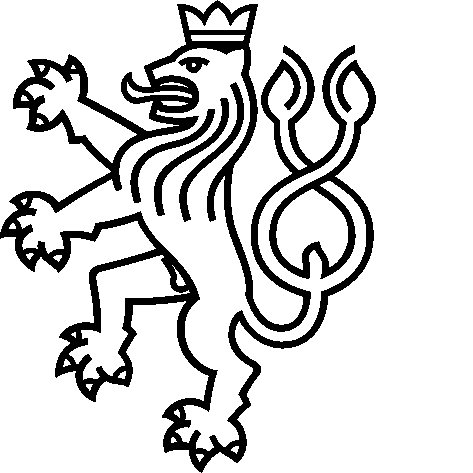 Ministerstvo zahraničních věcí
České republikyOdbor zahraničněpolitických analýz a plánování                  Loretánské nám. 5, 118 00 Praha 1tel.: +420 224 182708, fax: +420 224 182015                                 email:  ozap_dotace@mzv.czwww.mzv.czIDENTIFIKAČNÍ FORMULÁŘ PROJEKTU Realizátor projektu: (oficiální název subjektu dle rejstříku)Realizátor projektu: (oficiální název subjektu dle rejstříku)Realizátor projektu: (oficiální název subjektu dle rejstříku)Název projektu a prioritní okruh:(vychází z předmětu dotace – tématu projektu specifikovaného ve Výzvě)Název projektu a prioritní okruh:(vychází z předmětu dotace – tématu projektu specifikovaného ve Výzvě)Číslo projektu:přiřazuje zadavatelHlavní cíl projektu:(stručně formulovaný hlavní cíl projektu) Místo realizace projektu:(země/ okres/ město/ lokalita, v níž je projekt realizován) Místo realizace projektu:(země/ okres/ město/ lokalita, v níž je projekt realizován) Předpokládané datum zahájení projektu:(mm.2023)Předpokládané datum ukončení projektu:(mm.2023)Předpokládané datum ukončení projektu:(mm.2023)Celková výše dotace na projekt z prostředků programu Priority zahraniční politiky ČR a mezinárodních vztahů MZV ČR. (v Kč)Celková výše prostředků na projekt včetně spolufinancování: (celkový rozpočet projektu v Kč)Celková výše prostředků na projekt včetně spolufinancování: (celkový rozpočet projektu v Kč)Podíl dotace z prostředků programu Priority zahraniční politiky ČR a mezinárodních vztahů MZV ČR na financování projektu v roce 2023 (v %): (zaokrouhleno na dvě desetinná místa)Podíl dotace z prostředků programu Priority zahraniční politiky ČR a mezinárodních vztahů MZV ČR na financování projektu v roce 2023 (v %): (zaokrouhleno na dvě desetinná místa)Podíl dotace z prostředků programu Priority zahraniční politiky ČR a mezinárodních vztahů MZV ČR na financování projektu v roce 2023 (v %): (zaokrouhleno na dvě desetinná místa)Celkový podíl státní dotace na financování projektu v roce 2023 (v %):(souhrn všech státních dotací včetně MZV ČR, zaokrouhleno na 2 desetinná místa)Celkový podíl státní dotace na financování projektu v roce 2023 (v %):(souhrn všech státních dotací včetně MZV ČR, zaokrouhleno na 2 desetinná místa)Celkový podíl státní dotace na financování projektu v roce 2023 (v %):(souhrn všech státních dotací včetně MZV ČR, zaokrouhleno na 2 desetinná místa)Ostatní zdroje spolufinancování a jejich procentní podíl na financování projektu v roce 2023: (všechny zdroje spolufinancování včetně vlastních, státních i nestátních, i těch, které jsou zatím v jednání) Ostatní zdroje spolufinancování a jejich procentní podíl na financování projektu v roce 2023: (všechny zdroje spolufinancování včetně vlastních, státních i nestátních, i těch, které jsou zatím v jednání) Ostatní zdroje spolufinancování a jejich procentní podíl na financování projektu v roce 2023: (všechny zdroje spolufinancování včetně vlastních, státních i nestátních, i těch, které jsou zatím v jednání) Kontakty na realizátora projektu: organizace / statutární zástupce/ odpovědný řešitel (název organizace, právní forma organizace, poštovní (korespondenční) a webová adresa organizace, jméno a kontakty na statutárního zástupce - telefon, email; jméno, pozice a kontakty na odpovědného řešitele - telefon, mobilní telefon, e-mail)…………………………………….………………………………………………………………………….Kontakty na realizátora projektu: organizace / statutární zástupce/ odpovědný řešitel (název organizace, právní forma organizace, poštovní (korespondenční) a webová adresa organizace, jméno a kontakty na statutárního zástupce - telefon, email; jméno, pozice a kontakty na odpovědného řešitele - telefon, mobilní telefon, e-mail)…………………………………….………………………………………………………………………….Kontakty na realizátora projektu: organizace / statutární zástupce/ odpovědný řešitel (název organizace, právní forma organizace, poštovní (korespondenční) a webová adresa organizace, jméno a kontakty na statutárního zástupce - telefon, email; jméno, pozice a kontakty na odpovědného řešitele - telefon, mobilní telefon, e-mail)…………………………………….………………………………………………………………………….Další (partnerské) instituce podílející se na projektu:(název organizace, právní forma, poštovní a webová adresa; stručná charakteristika činnosti, kontaktní osoba, telefon,  e-mail)………………………………………………………………………………………………………………………Další (partnerské) instituce podílející se na projektu:(název organizace, právní forma, poštovní a webová adresa; stručná charakteristika činnosti, kontaktní osoba, telefon,  e-mail)………………………………………………………………………………………………………………………Další (partnerské) instituce podílející se na projektu:(název organizace, právní forma, poštovní a webová adresa; stručná charakteristika činnosti, kontaktní osoba, telefon,  e-mail)………………………………………………………………………………………………………………………Místo, datum, jméno a příjmení zpracovatele, podpis zpracovatele (hlavního řešitele) projektu:Místo, datum, jméno a příjmení zpracovatele, podpis zpracovatele (hlavního řešitele) projektu:Místo, datum, jméno a příjmení zpracovatele, podpis zpracovatele (hlavního řešitele) projektu: